ΤΟ ΠΡΟΦΙΛ ΜΟΥΓεια σας! Είμαι η Τζουλιάνα, είμαι 14 χρονών και έχω ένα μικρότερο αδελφό. Είμαι ψηλή, με καστανά μαλλιά και καστανά μάτια. Είμαι ήρεμη, κοινωνική, καμία φορά αυθόρμητη και δεν νευριάζω εύκολα. Προπονούμαι στο ΝΟΧ (Ναυτικός Όμιλος Χανίων) και ασχολούμαι με την Υδατοσφαίριση. 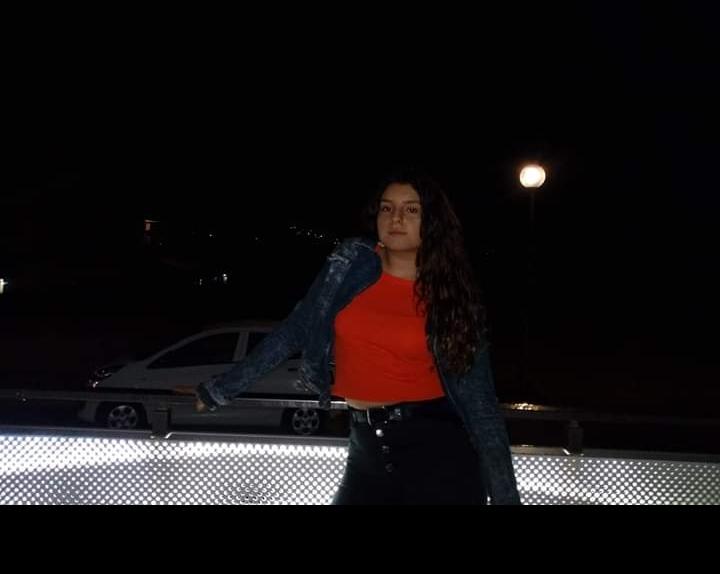 Στον ελεύθερό μου χρόνο βγαίνω με τις φίλες μου, διαβάζω κάποιο βιβλίο ή βλέπω ταινίες και σειρές. Το σπίτι μου δεν είναι μικρό αλλά ούτε και μεγάλο. Έχει δύο υπνοδωμάτια. Ένα για τους γονείς μου και ένα για τον αδελφό μου και εμένα. Αν είσαι κοπέλα, θα κοιμηθούμε στο ίδιο δωμάτιο και ο αδερφός μου θα κοιμηθεί αλλού και αν είσαι αγόρι θα κοιμηθείς στο ίδιο δωμάτιο με αυτόν και εγώ στο σαλόνι. Το σπίτι μου δεν είναι μακριά από το σχολείο - οπότε δεν θα περπατάμε πολύ – αλλά ούτε και μακριά από το κέντρο. 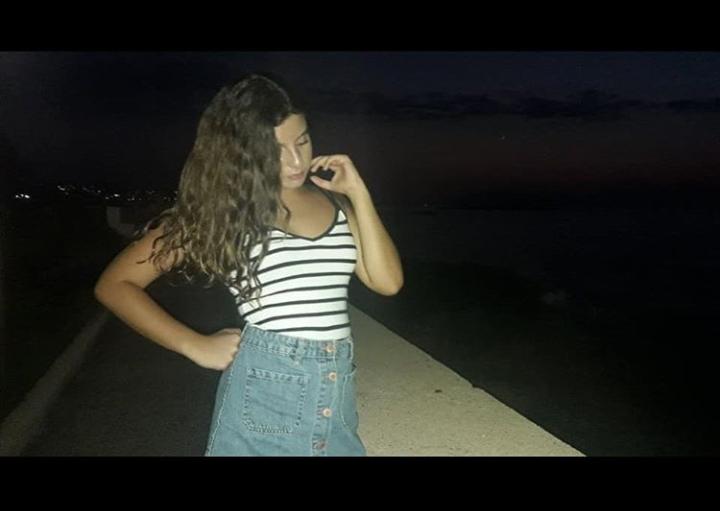 Έχω μεγάλη αγωνία να γνωριστούμε!!!